Urząd Miejski w Mosinie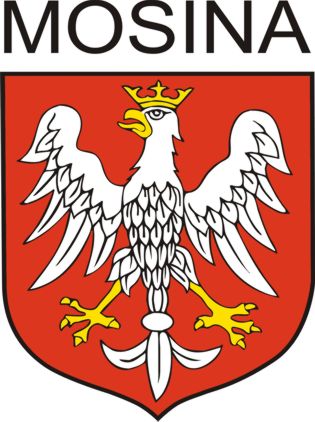 pl. 20 Października 1		62-050 Mosina
tel. +48 61 8109-500		fax +48 61 8109-558
www.mosina.pl 		boi@mosina.plGodziny urzędowaniaPoniedziałek: 9.00 – 17.00; Wtorek – Piątek: 7.00 – 15.00Urząd Stanu Cywilnego w Mosinie        usc@mosina.pl						                 tel. +48 61 8109-560WNIOSEK O WYDANIE ODPISU AKTU STANU CYWILNEGODANE  WNIOSKODAWCY :                                                                                       Mosina, dnia …………………………Imię i nazwisko …………………………………….Adres zamieszkania…………………………………………………………………………………………PESEL………………………………………………Telefon kontaktowy…………………………………W N I O S E KProszę o wydanie odpisu: skróconego ……..szt.*              zupełnego……..szt.*            wielojęzycznego………szt.*  aktu  urodzenia                    aktu małżeństwa                       aktu zgonu  ………………………………………………………………………………………………..............................imię i nazwisko osoby , której akt dotyczy (w przypadku aktu urodzenia proszę podać nazwisko rodowe)………………………………………..                    ……………………………………………………...........data zdarzenia                                                                                     miejsce zdarzenia………………………………                                 ……………………………………………….....................PESEL                                                                                                adres zameldowania…………………………………………………………………………………………………...stopień pokrewieństwa z wnioskodawcąOdpis przeznaczony jest  do sprawy* : prywatnej, alimentacyjnej ,  spadkowej, notarialnej, bankowej, zasiłku rodzinnego, zawarcia związku małżeńskiego, ZUS, PZU lub inne towarzystwo ubezp., dowód osobisty, paszport, szkoła, praca,inne……………………………………………………………………………………………………………...*właściwe podkreślić                                               ………………………………………….......                                                                                                                                                                                                /czytelny podpis wnioskodawcy – imię i nazwisko/________________________________________________________________________________________________________                                                                        POTWIERDZENIE  ODBIORU      •    USC. 5362.         .2015                                                                                                                  Dnia …………………… odebrałem/łam                                                                                                  …………….szt. odpisu skróconego                                                                                     …………….szt. odpisu zupełnego                                                                                                                                                                                                                           ……………..szt. odpisu wielojęzycznego                       Opłata skarbowa:•          odpis skrócony lub wielojęzyczny 22 zł         …………………………………………………                                                                                                                            •          odpis zupełny 33 zł                                        /czytelny podpis osoby odbierającej – imię i nazwisko/   